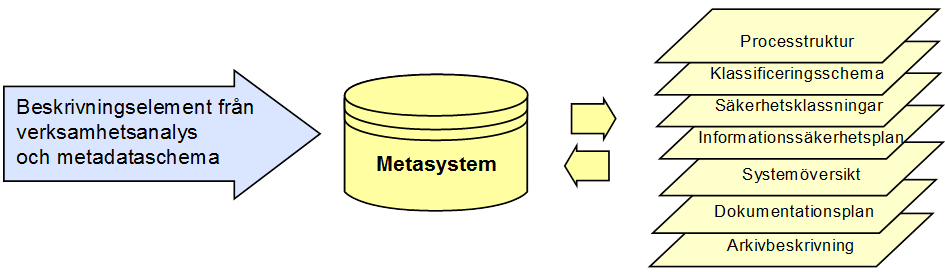 1. Typ och identitet1. Typ och identitetTyp av strukturenhet– verksamhetstyp, verksamhetsområde, verksamhet, process, aktivitetKlassificering – numerisk angivelse enl. klassificeringsstruktur Namn: – benämning i klassificeringsschema eller annan auktoritetTid: – strukturenhetens start- och slutdatumFöregicks av– klassificering och namn2. Verksamhet och organisation2. Verksamhet och organisationMål och uppdrag – mål, uppdrag, styrdokumentJuridisk person – avser hela organisationenAnsvarig enhet – den enhet som äger strukturenhetenHistorik – tidigare juridiskt ansvarig, tidigare enhetsansvar Verksamhetsägare – t ex processägare 3. Relation till andra verksamhetsfunktioner3. Relation till andra verksamhetsfunktionerRelation – ange relation till en eller flera strukturenheter.AnmEn process kan vara ingångsvärde för en eller flera andra. Relationens art och innehåll bör dokumenteras  Under  Över  SidoordnadHistorik – tidigare relationer 4. KONTROLL 4. KONTROLL Identifierare – t ex landskod (SE), branschkod och organsationens korrekta namnBeskrivningsstandard – ISDF, annanBeskrivningsstatus – utkast, färdig, reviderad, ersatt med annan. I övrigt: datum för senaste ändring  Ansvarig – den/de som ansvarar för beskrivningselementet och dess uppdatering5. DOKUMENTATIONSKRAV5. DOKUMENTATIONSKRAVTyp– ange vilka uppgifter som behöver fångas eller skapasBeskrivning– ange varför dessa uppgifter ska fångas eller skapasAnsvarig– ange vem som är behörig att fånga eller skapa uppgifterna6. SÄKERHETSKLASSNING6. SÄKERHETSKLASSNINGSäkerhetsklass– ange säkerhetsklassDatum – ange datum för klassningBeskrivning– ange närmare motiv till klassningenAnsvarig – ange vem som ansvarar för klassningen7. VÄRDERING FÖR B EVARANDE7. VÄRDERING FÖR B EVARANDEBevarande – motiv– ange om handlingar från hela strukturenheten ska bevarasSelektivt bevarande – ange vilka delar av strukturenhetens handlingar som ska bevaras Kontrollpunkt– ange tid för utredning om gallring och bevarandeAnsvarig – ange vem som ansvarar för utredning om gallring och bevarande8. KOPPLING TILL SYSTEMFÖRVALTNING OCH ARKITEKTUR8. KOPPLING TILL SYSTEMFÖRVALTNING OCH ARKITEKTURFörvaltningsobjekt– ange det förvaltningsobjekt där strukturenheten hanteras  System/applikation– ange det system/applikation där strukturenheten hanteras  Arkitektur– ge referens till arkitekturell artefakt eller motsvarande